K7 feladatlapVajon mennyi volt a manók tényleges, valódi értéke?A számoknak is van alaki értékük, helyi értékük és tényleges vagy valódi értékük. Olvassátok le a következő QR-kódot digitális eszközeitekkel és oldjátok meg a linken található feladatot! Ha nincs az eszközön ez az alkalmazás, telepítsetek a Play Áruház segítségével egy QR-kód olvasót! Ha nehezen megy, nézzétek meg a feladat súgóját!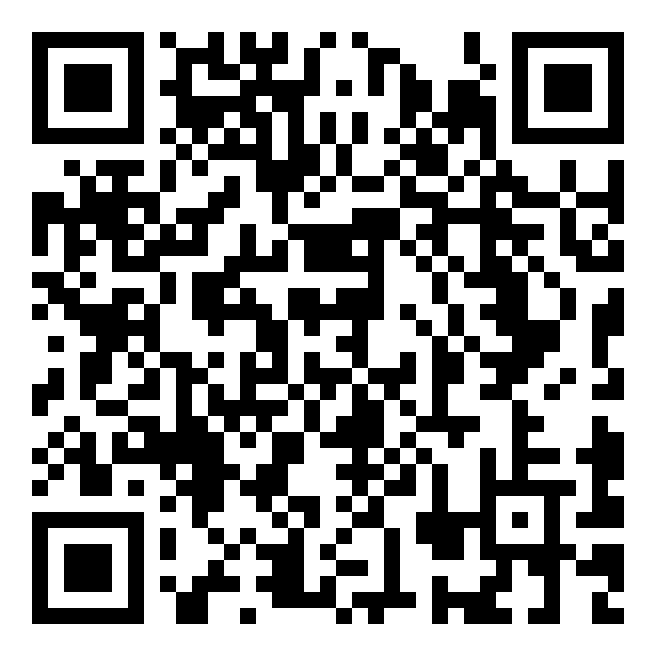 https://learningapps.org/display?v=p4uuo64tv18Egyszerű változatMelyik számra igaz? Írjátok a megfelelő számot a vonalakra!1423        839       924       4061A tízesek helyén álló szám valódi értéke 60.__________Legkisebb alaki értékű számjegye az 1. __________Legkisebb alaki értékű számjegye az ezresek helyén áll. __________A tízesek helyén álló szám valódi értéke 30. __________A százasok helyén álló szám valódi értéke 800. __________Számjegyeinek összege 10. __________Legnagyobb helyi értékén a 9 alaki értékű szám áll. __________A legkisebb helyi értékű számjegyének valódi értéke 1. __________Legnagyobb alaki értékű számjegye az egyesek helyén áll. __________A százasok helyi értékén álló szám valódi értéke 0. __________Számjegyeinek összege 11. __________Legkisebb alaki értékű számjegye a 3. __________A legnagyobb helyi értékén álló szám valódi értéke 900. __________